Prediabetes Risk TestYounger than 40 years (0 points)40–49 years (1 point)50–59 years (2 points)60 years or older (3 points)Write your score in the boxes belowMan (1 point)	Woman (0 points)Yes (1 point)	No (0 points)Yes (1 point)	No (0 points)Yes (1 point)	No (0 points)Yes (0 points)	No (1 point)(See chart at right)Total score:Adapted from Bang et al., Ann Intern Med 151:775-783, 2009. Original algorithm was validated without gestational diabetes as part of the model.If you scored 5 or higherYou are at increased risk for having prediabetes and are at high risk for type 2 diabetes. However, only your doctor can tell for sure if you have type 2 diabetes or prediabetes, a condition in which blood sugar levels are higher than normal but not high enough yet to be diagnosed as type 2 diabetes. Talk to your doctor to see if additional testing is needed.If you are African American, Hispanic/Latino American, American Indian/Alaska Native, Asian American, or Pacific Islander, you are at higher risk for prediabetes and type 2 diabetes. Also, if you are Asian American, you are at increased risk for type 2 diabetes at a lower weight (about 15 pounds lower than weights in the 1 Point column). Talk to your doctor to see if you should have your blood sugar tested.You can reduce your risk for type 2 diabetes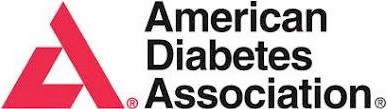 Find out how you can reverse prediabetes and prevent or delay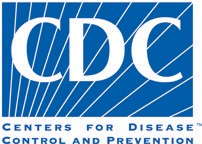 type 2 diabetes through a CDC-recognized lifestyle change programat   https://www.cdc.gov/diabetes/prevention/lifestyle-program.